DE-PBS Cadre AgendaTuesday, January 12, 20169:00- 12:009:00 – 9:15		DE-PBS Data Updates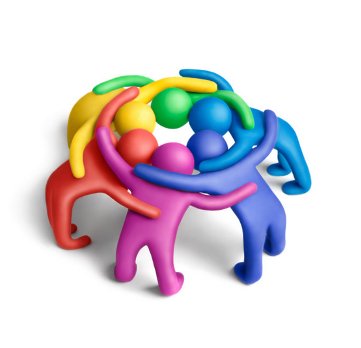 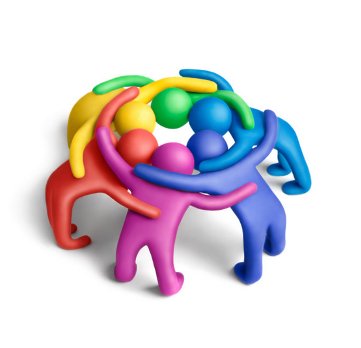 9:15 – 10:00		DE-PBS Phase Recognition10:00 – 10:30		Professional Development – Fall Recap10:30 – 10:45		Break10:45 – 11:15		Professional Development – Upcoming/Ongoing11:15 – 11:40		Team Leader Workshop Series11:40 – 12:00		APR – Indicator 4 Review12:00 			Closing/Evaluation